A Isabel anuncia o nascimento do seu irmão,Afonso RibeiroA Isabel anuncia o nascimento do seu irmão,Afonso RibeiroDATA: [Data], HORA: 3:47
PESO: 3,7 kg. COMPRIMENTO: 53 cm.Cumprimentos do Paulo, Margarida, Afonso e IsabelDATA: [Data], HORA: 3:47
PESO: 3,7 kg. COMPRIMENTO: 53 cm.Cumprimentos do Paulo, Margarida, Afonso e Isabel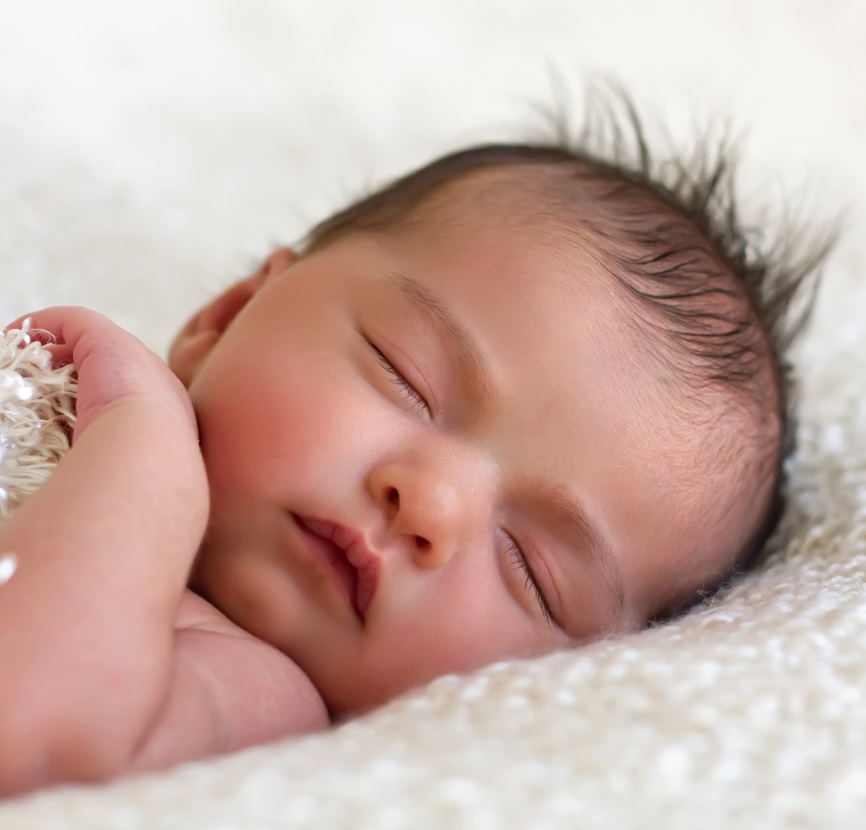 